Directorio de Agencias de PRDirectorio de Municipios de PRDirectorio de Agencias Federales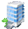 Oficina CentralDirección PostalTeléfonos / FaxHorario de ServicioAve. José De DiegoCentro GubernamentalEdificio Banco de FomentoSanturcePO Box 42001 San Juan, PR 00940-2001Tel.: (787) 722-2525 Ext. 5910Tel Audio Impedido: No DisponibleFax: (787) 728-0975Lunes a viernes8:00am - 4:30pmEjecutivo:José R. Otero Freiría Cerca de:Museo de Arte de Puerto RicoWeb:www.gdb-pur.com Sombrilla:Banco Gubernamental de FomentoMapa:Ruta AMA:A5Parada TU:Sagrado Corazón 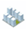 Oficinas de Servicio a través de Puerto RicoOficinas de Servicio a través de Puerto RicoOficinas de Servicio a través de Puerto RicoOficinas de Servicio a través de Puerto RicoDirección FísicaDirección PostalTeléfonos / Fax Horario de ServicioN/A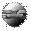 Otros Enlaces